Zpravodaj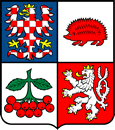 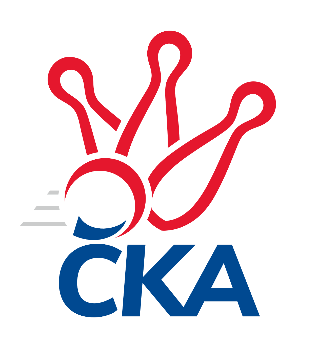 kuželkářského svazu Kraje VysočinaKrajský přebor Vysočina 2021/2022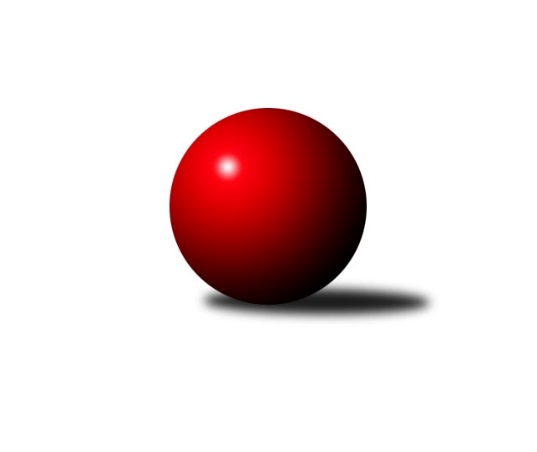 Č.22Ročník 2021/2022	9.4.2022Nejlepšího výkonu v tomto kole: 2728 dosáhlo družstvo: TJ Spartak Pelhřimov BVýsledky 22. kolaSouhrnný přehled výsledků:TJ Třebíč C	- TJ Spartak Pelhřimov B	3:5	2610:2728	4.0:8.0	8.4.TJ Slovan Kamenice nad Lipou E	- TJ Sokol Cetoraz 	2:6	2521:2655	2.0:10.0	8.4.TJ BOPO Třebíč A	- TJ Třebíč B	4:4	2560:2504	8.0:4.0	9.4.TJ BOPO Třebíč B	- TJ Slovan Kamenice nad Lipou B	4:4	2266:2341	6.0:6.0	9.4.TJ BOPO Třebíč A	- TJ Slovan Kamenice nad Lipou E	6:2	2531:2441	6.0:6.0	30.3.Tabulka družstev:	1.	TJ Třebíč B	16	13	2	1	97.0 : 31.0	129.0 : 63.0	2600	28	2.	TJ BOPO Třebíč A	16	11	2	3	87.0 : 41.0	114.5 : 77.5	2564	24	3.	TJ Spartak Pelhřimov B	16	12	0	4	84.5 : 43.5	113.5 : 78.5	2566	24	4.	TJ Sokol Cetoraz	16	10	0	6	72.0 : 56.0	107.0 : 85.0	2503	20	5.	TJ Nové Město na Moravě B	16	9	0	7	67.0 : 61.0	98.0 : 94.0	2488	18	6.	TJ Slovan Kamenice nad Lipou B	16	5	1	10	52.5 : 75.5	88.5 : 103.5	2452	11	7.	TJ Slovan Kamenice nad Lipou E	16	5	0	11	51.0 : 77.0	86.0 : 106.0	2488	10	8.	TJ Třebíč C	16	2	1	13	40.0 : 88.0	75.0 : 117.0	2451	5	9.	TJ BOPO Třebíč B	16	1	2	13	25.0 : 103.0	52.5 : 139.5	2230	4Podrobné výsledky kola:	TJ Třebíč C	2610	3:5	2728	TJ Spartak Pelhřimov B	Karel Uhlíř	 	 269 	 231 		500 	1:1	 498 		240 	 258		Václav Novotný	Martin Michal	 	 210 	 209 		419 	1:1	 443 		206 	 237		Jiří Rozkošný	Vladimír Kantor	 	 218 	 222 		440 	1:1	 432 		207 	 225		Jaroslav Benda	Jaroslav Kasáček *1	 	 205 	 189 		394 	0:2	 433 		231 	 202		Josef Směták	Tomáš Brátka	 	 217 	 246 		463 	1:1	 461 		242 	 219		Josef Fučík	Pavel Kohout	 	 213 	 181 		394 	0:2	 461 		251 	 210		Bohumil Nentvichrozhodčí:  Vedoucí družstevstřídání: *1 od 51. hodu Milan LenzNejlepší výkon utkání: 500 - Karel Uhlíř	TJ Slovan Kamenice nad Lipou E	2521	2:6	2655	TJ Sokol Cetoraz 	Jan Podhradský	 	 210 	 204 		414 	0:2	 429 		212 	 217		František Novotný	Darja Novotná	 	 237 	 206 		443 	1:1	 425 		214 	 211		Patrik Berka	Jaroslav Šindelář ml.	 	 207 	 212 		419 	0:2	 448 		224 	 224		Radek Čejka	Petr Bína	 	 194 	 212 		406 	0:2	 469 		250 	 219		Jaroslav Lhotka	Milan Podhradský	 	 220 	 225 		445 	1:1	 441 		210 	 231		Josef Melich	David Schober ml.	 	 197 	 197 		394 	0:2	 443 		206 	 237		Jan Pošustarozhodčí:  Vedoucí družstevNejlepší výkon utkání: 469 - Jaroslav Lhotka	TJ BOPO Třebíč A	2560	4:4	2504	TJ Třebíč B	Jan Grygar	 	 196 	 209 		405 	1:1	 422 		192 	 230		Libor Nováček	Filip Šupčík	 	 221 	 207 		428 	2:0	 387 		197 	 190		Lukáš Toman	Petr Zeman	 	 212 	 223 		435 	2:0	 361 		207 	 154		Petr Toman	Pavel Šplíchal st.	 	 194 	 221 		415 	1:1	 419 		208 	 211		Petr Dobeš st.	Bohumil Drápela	 	 228 	 222 		450 	1:1	 458 		221 	 237		Miroslav Ježek	Miroslav Mátl	 	 217 	 210 		427 	1:1	 457 		215 	 242		Robert Pevnýrozhodčí:  Vedoucí družstevNejlepší výkon utkání: 458 - Miroslav Ježek	TJ BOPO Třebíč B	2266	4:4	2341	TJ Slovan Kamenice nad Lipou B	Dominika Štarková	 	 197 	 164 		361 	0:2	 394 		200 	 194		Pavel Zedník	Daniel Kočíř	 	 135 	 159 		294 	0:2	 443 		211 	 232		Miroslav Votápek	Gabriela Malá	 	 203 	 183 		386 	1:1	 369 		182 	 187		David Schober st.	Ladislav Štark	 	 182 	 207 		389 	1:1	 363 		189 	 174		Milan Podhradský ml.	Daniel Malý	 	 207 	 205 		412 	2:0	 392 		202 	 190		Josef Vančík	Kamil Polomski	 	 213 	 211 		424 	2:0	 380 		202 	 178		Filip Schoberrozhodčí:  Vedoucí družstevNejlepší výkon utkání: 443 - Miroslav Votápek	TJ BOPO Třebíč A	2531	6:2	2441	TJ Slovan Kamenice nad Lipou E	Filip Šupčík	 	 230 	 226 		456 	1:1	 450 		231 	 219		Adam Rychtařík	Jan Grygar	 	 194 	 206 		400 	2:0	 370 		189 	 181		Petra Schoberová	Bohumil Drápela	 	 212 	 241 		453 	2:0	 390 		207 	 183		Darja Novotná	Milan Gregorovič	 	 181 	 186 		367 	0:2	 374 		183 	 191		Petr Bína	Pavel Šplíchal st.	 	 206 	 212 		418 	0:2	 430 		209 	 221		Milan Podhradský	Petr Zeman	 	 211 	 226 		437 	1:1	 427 		215 	 212		David Schober ml.rozhodčí:  Vedoucí družstevNejlepší výkon utkání: 456 - Filip ŠupčíkPořadí jednotlivců:	jméno hráče	družstvo	celkem	plné	dorážka	chyby	poměr kuž.	Maximum	1.	Robert Pevný 	TJ Třebíč B	463.56	305.6	157.9	2.1	4/6	(492)	2.	Jiří Partl 	TJ Nové Město na Moravě B	458.20	304.4	153.8	2.2	5/6	(496)	3.	Bohumil Drápela 	TJ BOPO Třebíč A	448.42	306.4	142.0	2.4	6/6	(469)	4.	Miroslava Matejková 	TJ Spartak Pelhřimov B	448.00	307.8	140.2	3.4	5/6	(501)	5.	Libor Nováček 	TJ Třebíč B	444.52	297.3	147.2	4.8	5/6	(492)	6.	Vladimír Dřevo 	TJ BOPO Třebíč A	444.47	305.3	139.2	5.1	5/6	(489)	7.	Miroslav Ježek 	TJ Třebíč C	443.48	293.8	149.7	3.9	4/6	(465)	8.	Václav Novotný 	TJ Spartak Pelhřimov B	443.18	305.7	137.5	5.3	5/6	(498)	9.	Petr Dobeš  st.	TJ Třebíč B	442.54	307.3	135.2	5.7	5/6	(486)	10.	Miroslav Mátl 	TJ BOPO Třebíč A	435.84	300.0	135.8	4.1	5/6	(464)	11.	Filip Schober 	TJ Slovan Kamenice nad Lipou B	433.02	296.3	136.7	6.0	6/6	(467)	12.	Anna Kuběnová 	TJ Nové Město na Moravě B	432.48	295.2	137.3	5.5	6/6	(468)	13.	Josef Fučík 	TJ Spartak Pelhřimov B	431.53	295.3	136.3	4.4	6/6	(471)	14.	Marcel Berka 	TJ Sokol Cetoraz 	430.68	297.3	133.4	4.2	6/6	(456)	15.	Filip Šupčík 	TJ BOPO Třebíč A	430.53	294.4	136.1	6.2	5/6	(463)	16.	Roman Svojanovský 	TJ Nové Město na Moravě B	428.70	294.4	134.3	6.4	6/6	(478)	17.	Lukáš Toman 	TJ Třebíč B	428.31	297.2	131.1	5.5	6/6	(494)	18.	Bohumil Nentvich 	TJ Spartak Pelhřimov B	428.11	294.4	133.7	5.8	6/6	(462)	19.	Jan Podhradský 	TJ Slovan Kamenice nad Lipou E	426.70	302.7	124.0	8.1	5/6	(467)	20.	Pavel Šplíchal  st.	TJ BOPO Třebíč A	426.39	295.6	130.8	6.0	5/6	(454)	21.	Josef Směták 	TJ Spartak Pelhřimov B	425.82	293.1	132.7	6.0	5/6	(446)	22.	Petr Zeman 	TJ BOPO Třebíč A	425.21	283.4	141.8	6.6	6/6	(449)	23.	Radek Čejka 	TJ Sokol Cetoraz 	424.67	296.1	128.6	6.7	6/6	(465)	24.	David Schober  ml.	TJ Slovan Kamenice nad Lipou E	424.21	291.9	132.3	5.9	6/6	(474)	25.	Karel Uhlíř 	TJ Třebíč C	423.90	295.6	128.3	7.6	6/6	(500)	26.	Milan Podhradský  ml.	TJ Slovan Kamenice nad Lipou B	423.28	292.7	130.6	7.5	6/6	(486)	27.	Miroslav Votápek 	TJ Slovan Kamenice nad Lipou B	421.90	290.9	131.0	7.1	6/6	(454)	28.	Lubomír Horák 	TJ Třebíč B	421.25	291.7	129.5	7.0	4/6	(456)	29.	Petr Toman 	TJ Třebíč B	421.17	290.3	130.8	6.1	5/6	(465)	30.	Daniel Malý 	TJ BOPO Třebíč B	420.37	286.8	133.6	6.9	6/6	(487)	31.	Kamil Polomski 	TJ BOPO Třebíč B	419.70	289.5	130.2	6.7	6/6	(464)	32.	Jiří Rozkošný 	TJ Spartak Pelhřimov B	419.42	288.5	131.0	5.2	6/6	(463)	33.	Zdeněk Topinka 	TJ Nové Město na Moravě B	418.50	288.3	130.2	6.1	5/6	(449)	34.	František Novotný 	TJ Sokol Cetoraz 	418.23	285.8	132.5	5.5	5/6	(441)	35.	Darja Novotná 	TJ Slovan Kamenice nad Lipou E	418.16	292.1	126.1	8.7	6/6	(468)	36.	Michal Kuneš 	TJ Třebíč B	418.10	294.2	123.9	9.3	5/6	(471)	37.	Jaroslav Benda 	TJ Spartak Pelhřimov B	417.79	288.6	129.2	7.3	6/6	(464)	38.	Vladimír Kantor 	TJ Třebíč B	417.08	291.0	126.1	7.5	5/6	(461)	39.	Petr Bína 	TJ Slovan Kamenice nad Lipou E	416.73	297.0	119.7	8.4	4/6	(474)	40.	Pavel Kohout 	TJ Třebíč B	416.53	291.4	125.2	6.8	5/6	(474)	41.	Milan Podhradský 	TJ Slovan Kamenice nad Lipou E	413.06	285.3	127.7	5.8	6/6	(456)	42.	Vladimír Berka 	TJ Sokol Cetoraz 	412.45	289.4	123.1	8.8	4/6	(424)	43.	Michaela Vaníčková 	TJ Nové Město na Moravě B	412.31	285.6	126.8	8.8	4/6	(453)	44.	Jaroslav Lhotka 	TJ Sokol Cetoraz 	411.88	279.4	132.5	5.6	6/6	(469)	45.	Pavel Zedník 	TJ Slovan Kamenice nad Lipou B	409.21	283.3	125.9	6.3	5/6	(463)	46.	Dušan Macek 	TJ Sokol Cetoraz 	408.50	286.1	122.4	8.9	6/6	(433)	47.	Patrik Berka 	TJ Sokol Cetoraz 	407.94	285.4	122.5	7.8	6/6	(435)	48.	David Schober  st.	TJ Slovan Kamenice nad Lipou B	405.97	287.7	118.3	10.3	6/6	(446)	49.	Milan Gregorovič 	TJ BOPO Třebíč A	404.83	285.8	119.1	8.3	6/6	(456)	50.	Tomáš Brátka 	TJ Třebíč C	404.72	288.4	116.3	9.7	6/6	(463)	51.	Milan Lenz 	TJ Třebíč C	398.14	280.5	117.6	11.9	5/6	(445)	52.	Jiří Faldík 	TJ Nové Město na Moravě B	393.28	286.5	106.8	11.7	6/6	(437)	53.	Jaroslav Kasáček 	TJ Třebíč C	390.11	276.4	113.7	9.6	5/6	(438)	54.	Martin Michal 	TJ Třebíč C	389.88	279.2	110.7	11.4	4/6	(430)	55.	Václav Rychtařík  st.	TJ Slovan Kamenice nad Lipou E	385.96	282.6	103.4	12.2	5/6	(426)	56.	Dominika Štarková 	TJ BOPO Třebíč B	368.76	268.1	100.7	15.2	6/6	(415)	57.	Josef Vančík 	TJ Slovan Kamenice nad Lipou B	362.67	262.7	100.0	14.1	6/6	(432)	58.	Ladislav Štark 	TJ BOPO Třebíč B	357.53	265.8	91.7	15.9	6/6	(389)	59.	Gabriela Malá 	TJ BOPO Třebíč B	357.40	259.4	98.0	14.0	6/6	(412)	60.	Daniel Kočíř 	TJ BOPO Třebíč B	309.41	229.6	79.9	21.8	5/6	(339)		Adam Rychtařík 	TJ Slovan Kamenice nad Lipou E	463.07	311.0	152.1	4.0	3/6	(506)		Jan Pošusta 	TJ Sokol Cetoraz 	443.00	310.0	133.0	7.0	1/6	(443)		Jan Švarc 	TJ Slovan Kamenice nad Lipou B	441.83	302.0	139.8	6.3	3/6	(474)		Josef Melich 	TJ Sokol Cetoraz 	438.00	306.7	131.3	7.2	3/6	(451)		Dalibor Lang 	TJ Třebíč B	437.17	294.4	142.8	6.2	3/6	(480)		Milan Kalivoda 	TJ Spartak Pelhřimov B	436.00	303.0	133.0	5.0	1/6	(436)		Kamila Jirsová 	TJ Slovan Kamenice nad Lipou E	432.00	293.0	139.0	2.0	2/6	(462)		Ondřej Votápek 	TJ Slovan Kamenice nad Lipou B	427.00	288.0	139.0	9.0	1/6	(427)		Vladimír Bartoš 	TJ Nové Město na Moravě B	425.00	281.0	144.0	5.0	1/6	(425)		Stanislav Kropáček 	TJ Spartak Pelhřimov B	424.00	290.0	134.0	7.0	1/6	(424)		Jan Grygar 	TJ BOPO Třebíč A	422.56	288.6	133.9	8.2	3/6	(462)		Zdeněk Toman 	TJ Třebíč C	417.00	288.0	129.0	6.0	1/6	(417)		Libuše Kuběnová 	TJ Nové Město na Moravě B	417.00	298.3	118.7	10.0	3/6	(433)		Josef Šebek 	TJ Nové Město na Moravě B	414.50	291.0	123.5	6.5	2/6	(432)		Karel Hlisnikovský 	TJ Nové Město na Moravě B	413.50	289.8	123.8	8.8	2/6	(436)		Karel Plíhal 	TJ Třebíč C	410.92	287.5	123.4	7.6	2/6	(426)		Milan Kocanda 	TJ Nové Město na Moravě B	410.00	272.0	138.0	3.0	1/6	(410)		Pavel Šplíchal 	TJ BOPO Třebíč B	410.00	288.0	122.0	8.0	1/6	(410)		Lukáš Melichar 	TJ Spartak Pelhřimov B	403.75	277.0	126.8	7.0	2/6	(424)		Igor Vrubel 	TJ Spartak Pelhřimov B	403.00	287.0	116.0	7.0	1/6	(403)		Jaroslav Šindelář  ml.	TJ Slovan Kamenice nad Lipou E	395.67	272.3	123.3	8.0	1/6	(419)		Aleš Schober 	TJ Slovan Kamenice nad Lipou E	391.75	276.0	115.8	12.8	2/6	(401)		Lucie Hlaváčová 	TJ Nové Město na Moravě B	387.50	279.5	108.0	14.0	2/6	(389)		Petra Svobodová 	TJ Nové Město na Moravě B	383.00	273.5	109.5	11.0	1/6	(401)		Petra Schoberová 	TJ Slovan Kamenice nad Lipou E	373.17	259.8	113.3	10.2	3/6	(396)		Aleš Hrstka 	TJ Nové Město na Moravě B	368.67	263.3	105.3	15.3	3/6	(410)		Václav Brávek 	TJ Sokol Cetoraz 	359.00	262.0	97.0	17.0	1/6	(359)		Marie Ježková 	TJ BOPO Třebíč B	335.50	229.0	106.5	19.0	2/6	(403)Sportovně technické informace:Starty náhradníků:registrační číslo	jméno a příjmení 	datum startu 	družstvo	číslo startu25003	Josef Melich	08.04.2022	TJ Sokol Cetoraz 	1x5179	Jan Pošusta	08.04.2022	TJ Sokol Cetoraz 	1x25967	Jaroslav Šindelář ml.	08.04.2022	TJ Slovan Kamenice nad Lipou E	2x24616	Petra Schoberová	30.03.2022	TJ Slovan Kamenice nad Lipou E	2x
Hráči dopsaní na soupisku:registrační číslo	jméno a příjmení 	datum startu 	družstvo	Program dalšího kola:Nejlepší šestka kola - absolutněNejlepší šestka kola - absolutněNejlepší šestka kola - absolutněNejlepší šestka kola - absolutněNejlepší šestka kola - dle průměru kuželenNejlepší šestka kola - dle průměru kuželenNejlepší šestka kola - dle průměru kuželenNejlepší šestka kola - dle průměru kuželenNejlepší šestka kola - dle průměru kuželenPočetJménoNázev týmuVýkonPočetJménoNázev týmuPrůměr (%)Výkon1xKarel UhlířTřebíč C5001xKarel UhlířTřebíč C116.765004xVáclav NovotnýPelhřimov B4983xVáclav NovotnýPelhřimov B116.34981xJaroslav LhotkaCetoraz 4695xMiroslav JežekTřebíč B114.524582xTomáš BrátkaTřebíč C4635xRobert PevnýTřebíč B114.274573xJosef FučíkPelhřimov B4618xBohumil DrápelaBOPO A112.524502xBohumil NentvichPelhřimov B4612xMiroslav VotápekKamenice B110.77443